Maklumat di bawah menunjkkan urutan perubahan keadaan tenaga bagi 	satu alat yang sering digunakan dalam kehidupan seharian.Antara yang berikut, dalam alat manakah perubahan keadaan tenaga ini berlaku?A.						C.	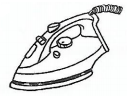 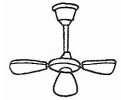 B.						D.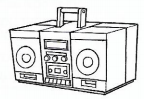 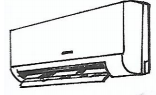 Suzy membawa bersama kameranya semasa mengikut aktiviti berakit di 	sebatang sungai. Dia menyimpan kamera itu di dalam sebuah beg dan 	mendapati kameranya tidak basah. Apakah jenis bahan yang digunakan 	untuk membuat beg itu?KapasKayuKulitKain sintetikMaklumat di bawah menerangkan ciri buruj Q.A.	Biduk	B.	Belantik	C.	Pari	D.	Skorpio23.	Rajah di bawah menunjukkan sejenis makanan yang diawet secara pemasinan.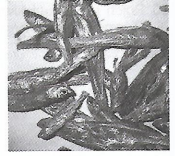 Apakah yang menyebabkan ikan itu tahan lebih lama?A.	Terdapat perisa tambahan yang ditambah pada ikan ituB.	Garam yang ditambah menyingkirkan air daripada ikanC.	Terdapat kelembapan dalam ikanD.	Tiada udara di dalam ikan tersebut	Rajah di bawah menunjukkan pengurusan bahan buangan secara terancang.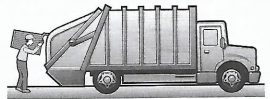 Apakah P dalam rajah di atas?A.	Dibakar secara terbuka	B.	Dihantar ke kilang pemprosesan untuk dikitar semula	C.	Dihantar ke tapak pelupusan sampah untuk dilupuskanD.	Dibuang ke dalam sungaiRajah di bawah menunjukkan beberapa makanan yang diawet secara pengetinan.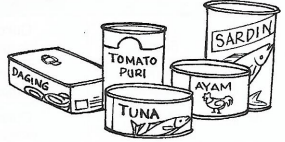 Apakah yang menyebabkan makanan itu tahan lebih lama?Tiada udara di dalam tinTiada air di dalam tinTerdapat bahan-bahan semulajadi di dalam tinTerdapat perisa tambahan di dalam tinApakah sifat sepunya bagi cecair dan gas?	A.	Mempunyai jisim	B.	Mempunyai isi padu yang tetap	C.	Mempunyai bentuk yang tetap	D.	Boleh dimampatkan27.	Ain menghadapi kesukaran mendengar degupan jantung Fatimah. Alat manakah yang sesuai digunakan untuk mengatasi masalahnya?KaleidoskopMikroskopStetoskopPeriskop28.	 Maklumat yang berikut adalah tentang planet Z.Apakah planet Z? 	A.	Utarid					B.	Zuhal	C.	Zuhrah				D.	Marikh29.	Rajah di bawah menunjukkan bayang-bayang sebatang tiang yang terbentuk pada waktu berlainan.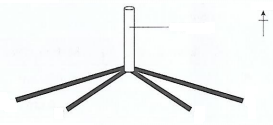 Bayang-bayang manakah yang terbentuk pada pukul 5 petang?A.	J	B.	KC.	L	D.	MRajah di bawah menunjukkan empat kumpulan makanan.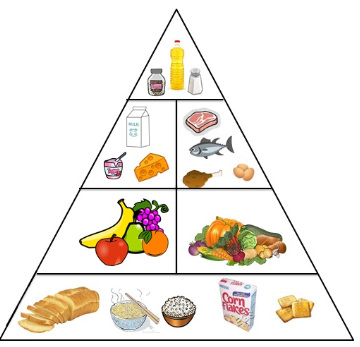 Antara yang berikut, yang manakah fungsi utama makanan dalam kumpulan R ?A.	Mencegah penyakit	B.	Membantu tumbesaran	C.	Membantu menjaga kesihatan	D.	Memberi tenaga	Rajah di bawah menunjukkan perkembangan teknologi dalam bidang pengangkutan udara.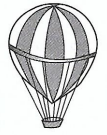 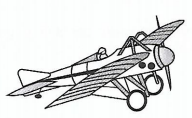 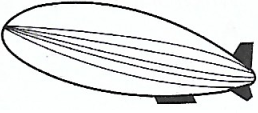 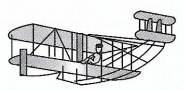 Antara yang berikut, yang manakah menunjukkan urutan yang betul tentang perkembangan teknologi dalam bidang pengangkutan udara?	A.	Y,W,Z,X	B.	Y,W,X,Z	C.	W,Z,Y,X	D.	W,Y,Z,XPernyataan berikut ialah maklumat tentang tiga planet dalam Sistem Suria.Antara yang berikut, yang manakah mewakili P,Q dan R?	A.		B.		C.		D.Rajah di bawah menunjukkan tiga reka cipta dalam teknologi moden.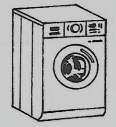 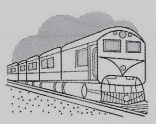 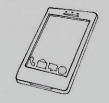 Apakah persamaan tentang reka cipta dalam teknologi moden di atas?	A.	Memudahkan perjalanan		B.	Menyebabkan pencemaran udara		C.	Meningkatkan kualiti kesihatan manusia			D.	Menjimatkan masaRajah di bawah menunjukkan tayar kereta yang pancit.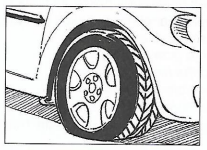 Mesin manakah yang paling sesuai untuk menjadikan kerja menukar tayar lebih mudah?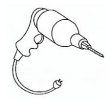 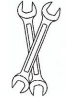 A.				C.B.			D.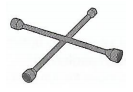 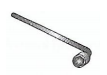 35.	Rajah di bawah menunjukkan beberapa kotak berisi barang yang perlu dimasukkan ke dalam lori oleh dua orang pekerja.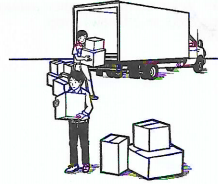 Apakah cara yang terbaik yang boleh digunakan untuk menjadikan kerja itu lebih mudah?Menggunakan roda dan gandarB.	Menggunakan satah condongC.	Menggunakan krenD.	Menggunakan tuas36.	Rajah di bawah menunjukkan sekaki payung bazar.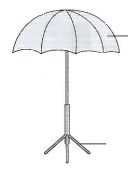 Apakah yang perlu dilakukan untuk meningkatkan kestabilan payung bazar itu?	A.	Menambah bilangan kaki payung 	B.	Merendahkan kedudukan kanopi payung 	C.	Meninggikan kedudukan kanopi payung 	D.	Menggantikan kaki payung itu dengan logam yang lebih kuat37.	Antara yang berikut yang manakah menunjukkan urutan peringkat kejadian gerhana Matahari yang betul?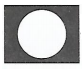 A. 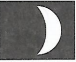 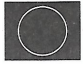 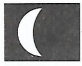             B.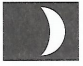 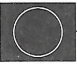 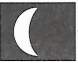 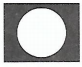             C.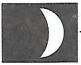 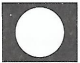             D.	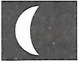 38.	Rajah dibawah menunjukkan lengan manusia.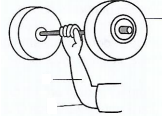 Apakah P, Q dan R?	39.	Rajah 25 menunjukkan empat kaedah yang digunakan oleh manusia untuk membajak.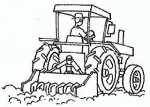 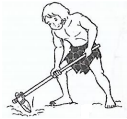 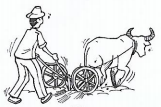 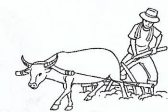 Pilih urutan yang betul tentang perkembangan teknologi itu.	A.	X→Y→W→Z	B.	X→W→Y→Z	C.	Y→X→W→Z	D.	W→X→Y→Z40.	Rajah dibawah menunjukkan seorang pekerja sedang mengangkat batu-bata ke tingkat atas bangunan.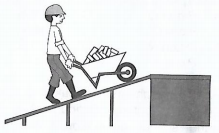 Apakah mesin ringkas yang boleh digunakan untuk lebih memudahkan kerja yang ditunjukkan di atas?	A.	Skru	B.	Baji	C.	Gear	D.	TakalKertas soalan tamatSKEMA JAWAPANBABCDDCBDAABCADBDDAADBBBAACCDDCDDDB36. B37. B38. A39. A40. DPQRZuhalUtaridNeptunZuhalNeptunUtaridUtaridNeptunZuhalUtaridZuhalNeptunPQRBeban DayaFulkrumFulkrumDayaBebanBeban FulkrumDayaDayaBebanFulkrum